                                           Specific Heat Word ProblemsHow much heat is required to raise the temperature of 100g of Iron by 50 degrees Celsius?How much heat is required to raise the temperature of 200g of Copper by 100 degrees Celsius?How much heat is required to raise the temperature of 200g of Gold by 25 degrees Celsius?How much heat is required to raise the temperature of 10g of Wood by 50 degrees Celsius?How much heat is required to raise the temperature of 35g of Ethanol by 17 degrees Celsius?How much heat is required to raise the temperature of 100g of Glycerin by 32 degrees Celsius?WHEJsyc                                           Materials list for Specific Heat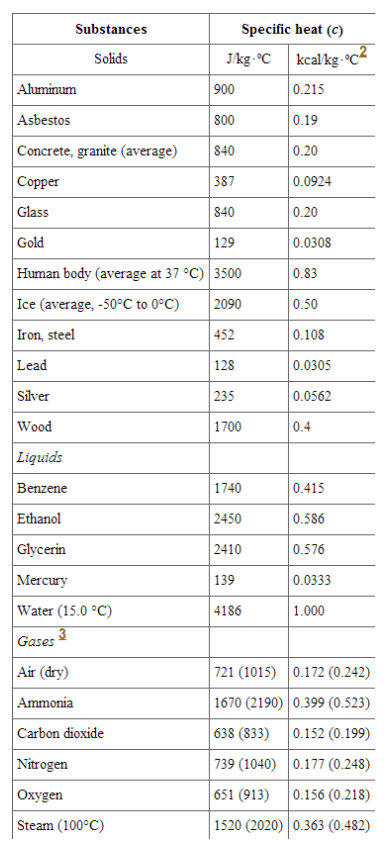 